Directions for Assembly Cut around the outer edge of each circle.   Place the smaller circle on top of the larger circle. Poke a fastener through the middle of the circles. Spread the ends of the fastener on the back side.   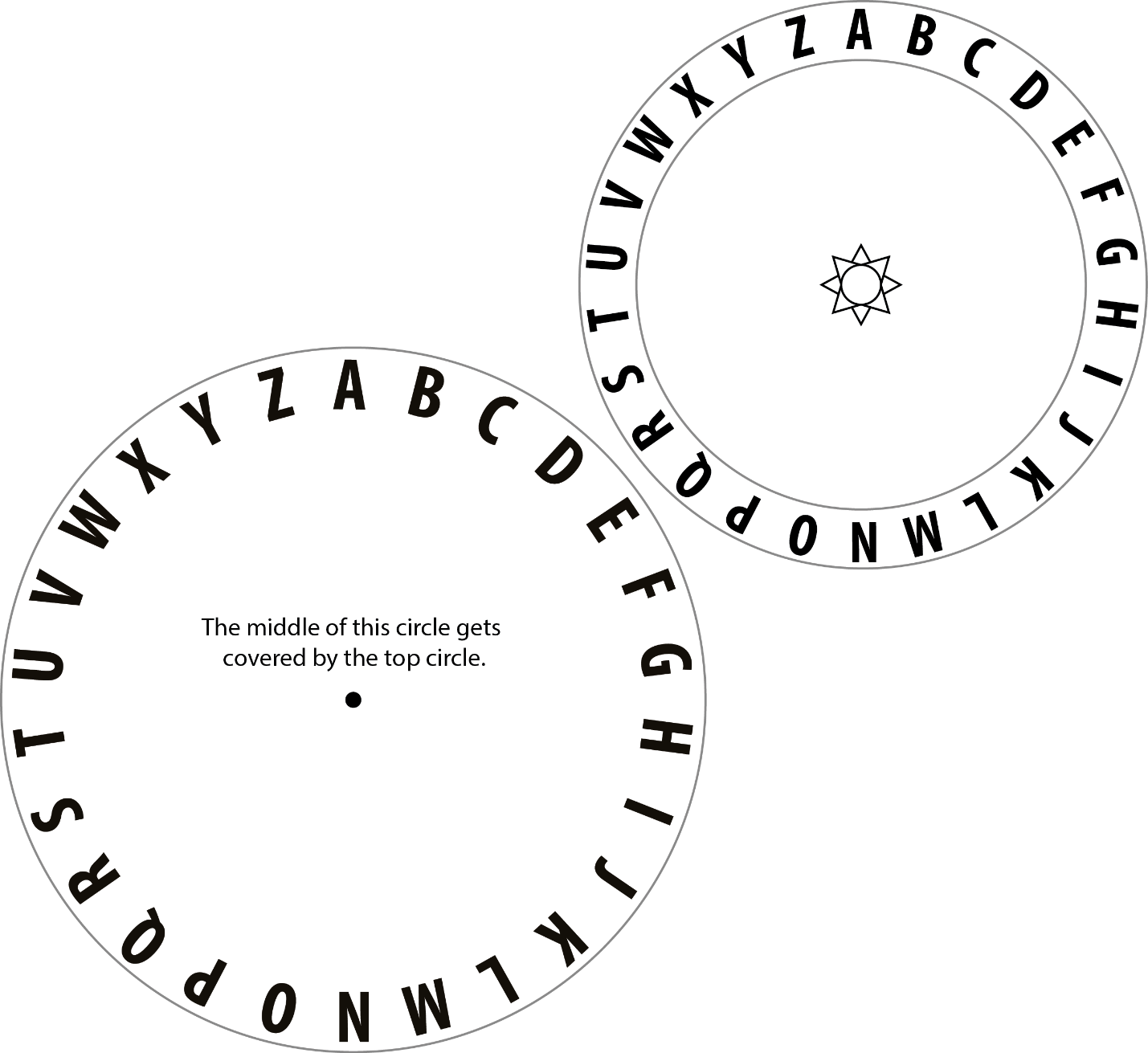 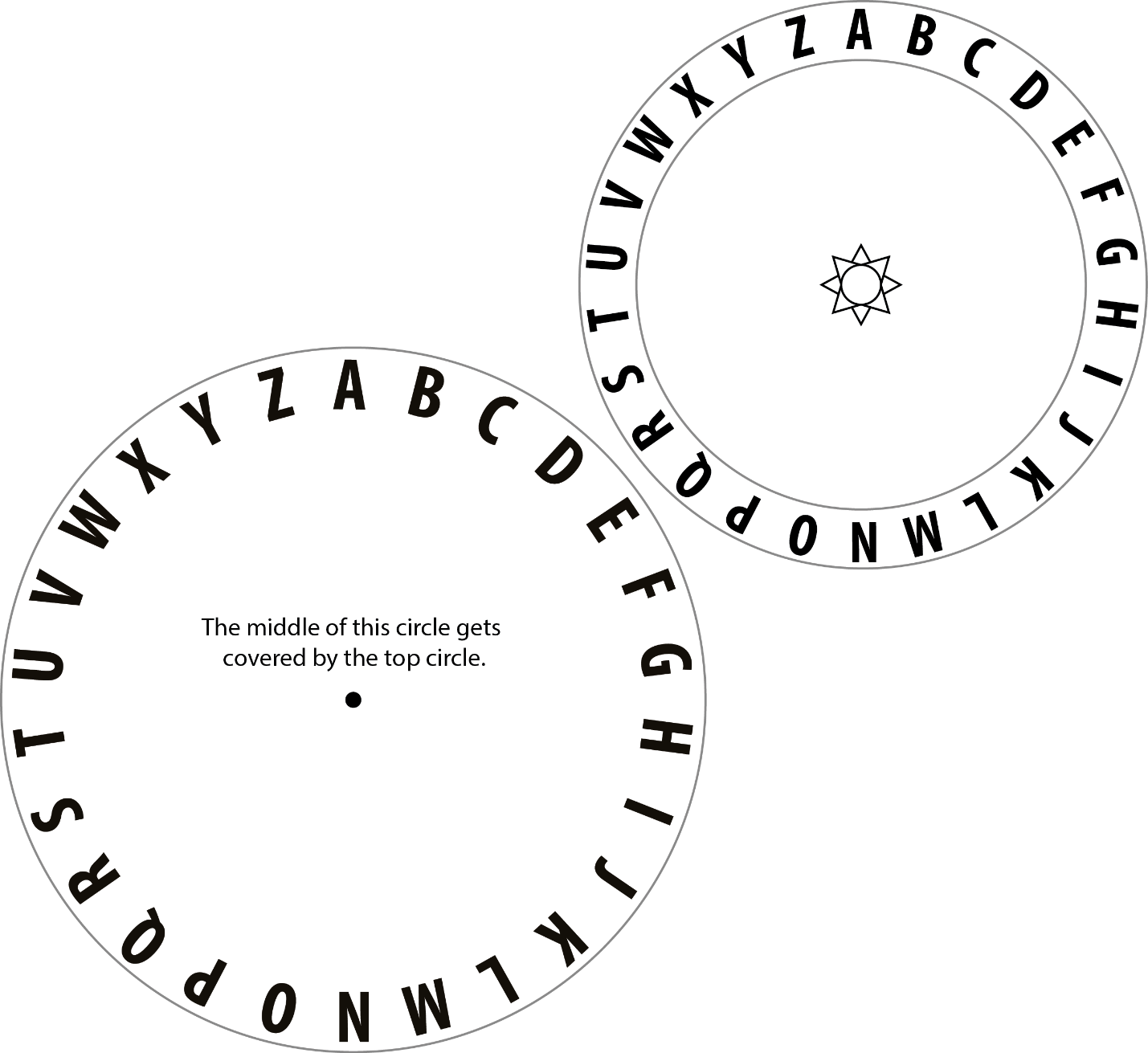 